NATIONAL DEFENCE UNIVERSITY MALAYSIA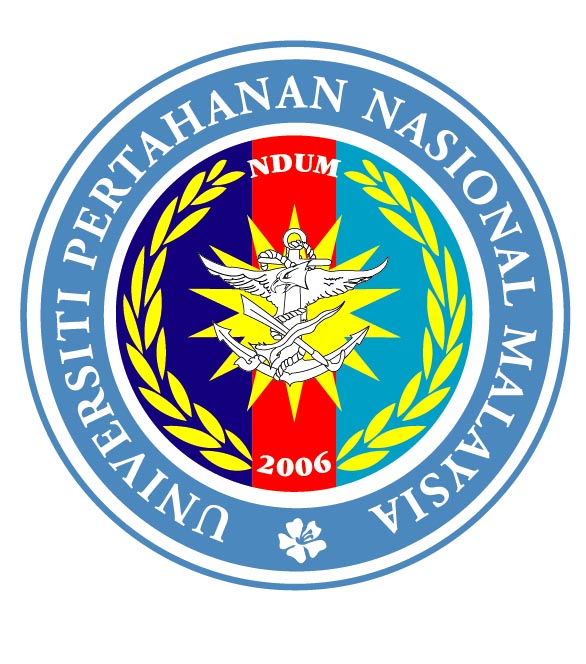 Duty, Honour, IntegritySECTION A: STUDENT INFORMATIONStudent’s Name: ___________________________________________________________Matric No.: _______________________________________________________________	Programme: ______________________________________________________________	Field of Study: _______________________________________________________________	Faculty:	_____________________________________________________________________SECTION B: THESIS TITLEThis section needs to be revised and approved by all examiners in the Examination Committee.Original Thesis Title: ____________________________________________________________	Proposed Thesis Title: ___________________________________________________________	Report:Note: Please COMPLETE the column PROPOSED THESIS TITLE (typewritten) and submit together with Attachment 1, Attachment 2 and Attachment 3 (Report by the Chairperson of Final Examination Board). ATTACHMENT 1We verify that the report enclosed is as agreed during the meeting of the Thesis Examination Committee for the student mentioned above.ATTACHMENT 2ATTENDANCE LISTAttendance for the Thesis Examination Meeting held on the ____________________ (date) at 

_____________________________________________ (venue), National Defence University 

Malaysia.Name: ____________________________________________________________________	Matric No.: ________________________________________________________________	Programme: _______________________________________________________________	Field of Study: ________________________________________________________________	Faculty: ______________________________________________________________________	Thesis Title: ___________________________________________________________________			ATTACHMENT 3REPORT BY THE CHAIRPERSON OF EXAMINATION COMMITTEEStudent’s Name: ____________________________________________________________	Matric No.: ________________________________________________________________	Programme: _______________________________________________________________	Field of Study: ________________________________________________________________	Original Thesis Title: ___________________________________________________________	Proposed Thesis Title: __________________________________________________________	Viva Date: _________________________________________________________________	Viva Venue: ________________________________________________________________REPORTMembership(Chairperson/Member)NameSignatureChairpersonInternal ExaminerExternal ExaminerMembership(Chairperson/Member)NameSignatureChairpersonInternal ExaminerExternal Examiner